////////////////////////////////////////////////////////////////////////////////////////////////////////////////////////////////////////////////////////////////EXPORTplan	////////////////////////////////////////////////////////////////////////////////////////////////////////////////////////////////////////////////////////////////DoelpubliekDatumDit EXPORTplan is gebaseerd op een template van Flanders Investment & Trade.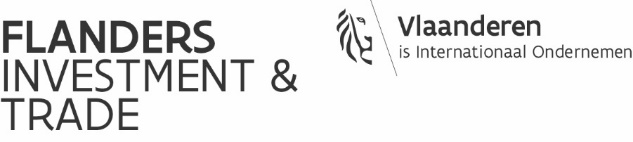 Meer info op FLANDERSTRADE.BEStrategische samenvattingKader – situering – doel (In het kader van uw algemene bedrijfsstrategie)

Product – troeven (Verantwoording exportvaardigheid van uw product of dienst)

Keuze land (Verantwoording keuzecriteria + vervullen van lokale nood)

Doelgroepen + positionering (Welke zijn uw doelgroepen)

Marktbenadering (Agent – distributeur – overname – eigen kantoor ...)

Concrete objectieven op uw doelmarkt

Financiële gevolgen + financiering
BedrijfsficheMissie, visie en strategieMissie

Visie

Strategie
BedrijfsactiviteitenBedrijfsstructuurInterne analyseFinancieel% van export in omzet  %
% van omzet binnen de EU t.o.v. de totale omzet  %
% van omzet buiten de EU t.o.v. de totale omzet  %Klik rechts op de tabel om extra lijnen toe te voegenManagementPersoneelIntern
Extern
Bedrijfssystemen en bedrijfsprocessenCapaciteitReservecapaciteit
Capaciteit leveranciers
Extra voorraad
Keuze exportproduct of dienstAlgemene omschrijving
Unieke eigenschappen
Andere producten in de toekomst
LogistiekTransport
Distributie
Lokale voorraad
Verpakking en etikettering
InnovatiebeleidIntellectuele eigendom
Belangrijkste algemene aanpassingen om uw product of dienst geschikt te maken voor de doelmarkt
Externe AnalyseMarktanalyseVerantwoording marktkeuzeMacro-economische analyse volgens DESTEPMarktomvangTrends en evolutie marktpotentieelHistorisch gemiddelde groeipercentageVoorspelling gemiddelde groeipercentage
MarktsegmentatieDistributieanalyseConcurrentieanalyseKoopprocesMarktaantrekkelijkheidSWOT AnalyseEen SWOT-analyse (Strengths, Weaknesses, Opportunities, Threats) geeft een grondig overzicht van alle factoren – zowel intern als extern.
Marktbenadering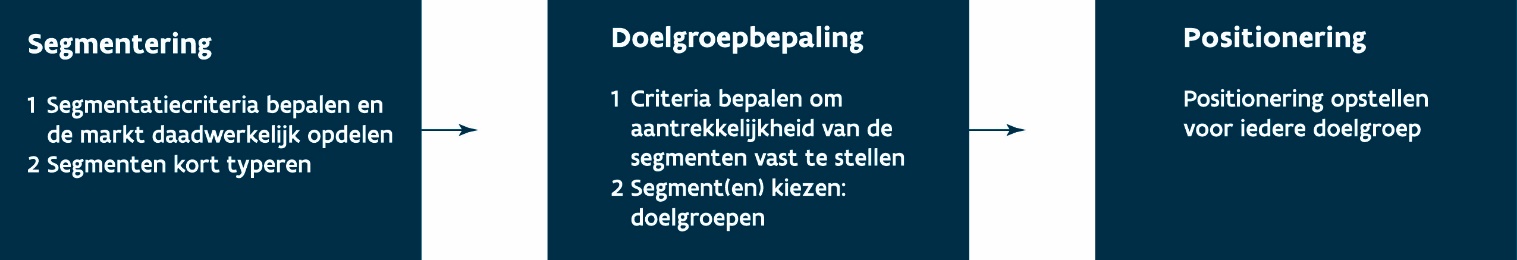 Doelgroepbepaling
MarktstrategieDeelmarktmatrixPositioneringVerkoopdoelstellingenMarketingmix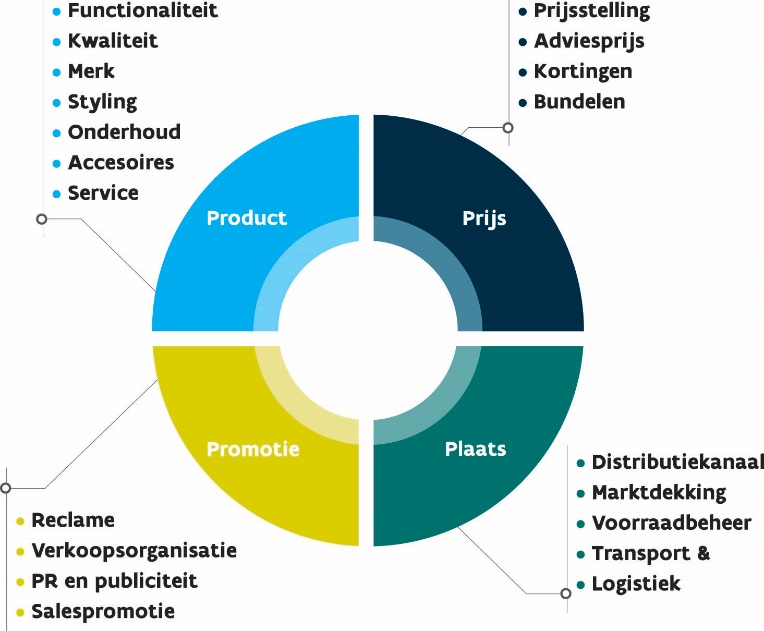 ProductPrijsPlaatsPromotieVoor dienstenbedrijven wordt de klassieke marketingmix van McCarthy vaak uitgebreid met 3 bijkomende P’s volgens de dienstenmarketingmix van Booms en Britner.PeopleProcesPhysical Evidence (fysieke bewijs)RisicobeheerIn deze paragraaf wordt bekeken welke risico’s er zijn op onze doelmarkt en doelgroep en hoe die aan te pakken.Politiek risicoCommercieel risicoWisselkoersrisicoRisico prijsschommelingen en beschikbaarheid grondstoffenInterestrisicoTransportrisicoFinanciële planningEen goede financiële planning verloopt in drie stappen:opmaak van budget van inkomsten en uitgaven en opstellen resultatenrekeningopmaak en analyse van de balansin kaart brengen van uw vermogens- en kasstromen.ResultatenrekeningKlik hier om naar de Resultatenrekening-tool te gaan.BalansVermogensstromen en kasstromenKlik hier om naar de ‘Cash Flow statement’-tool te gaan.FinancieringActieplanVan exportdoelen ...... naar actieplanHulp nodig bij uw interne analyse?Vraag de EXPORTmeter aan bij Flanders Investment & Trade via www.flanderstrade.beHuidige omzetsituatie thuismarkt /meest belangrijke exportmarktenAanvang activiteitenAantal personeelsledenLandOmzet in euro of volumeVorm(en) van aanwezigheid (*)ThuislandNederlandZwitserlandWe raden u aan om voor alle landen die u in overweging neemt, de volledige oefening van het exportplan te doorlopen.DemografischEconomischSociaal-cultureelTechnologischEcologischPolitiek-juridischMarktomvangMarktomvangMarktomvangMarktomvangB2C of B2B2CB2C of B2B2CB2BB2BHoeveel inwoners telt uw doelmarkt?Hoeveel bedrijven wil u benaderen?Hoe groot is het percentage potentiële klanten in uw doelmarkt?Wat is de gemiddelde consumptie/uitgave van/voor uw product door een potentiële klant over een jaar (euro)?Aantal potentiële klanten?Marktomvang (euro)Wat is de gemiddelde consumptie/uitgave van/voor uw product door een potentiële klant over een jaar (euro)?Marktomvang (EUR)Meer informatie over marktsegmentatie? Kijk naar ‘Markten kiezen en verkennen’ op de website van FIT.Voor een volledig overzicht van uw afnemers, zijn de 6 W’s van Ferrell een handig instrument. Daarvoor zoekt u het antwoord op zes vragen:Wij zijn de huidige en potentiële afnemers?Wat doen de huidige potentiële afnemers met het product of de dienst?Waar nemen de huidige en potentiële afnemers het product of de dienst af?Wanneer nemen de huidige en potentiële afnemers het product of de dienst af?Waarom koopt men bij het eigen bedrijf?Waarom koopt men niet bij het eigen bedrijf?Ferrell, O.C. et al (1999). Marketing Strategy. Orlando, USA: The Dryden PressVoor meer informatie over de marketingmix, neem een kijkje op de website van Flanders Investment & Trade.Denkt u bij exportfinanciering ook aan…?Altijd – en zeker bij export – de financiële achtergrond van uw klant of partner te checken. Zolang u niet bent betaald, heeft u niet verkocht!Ook alternatieve financieringsbronnen zoals investeringsmaatschappijen en participatiefondsen, te overwegenLangetermijninvesteringen te financieren met langetermijnmiddelenTijdig te beginnen met het regelen van uw kredietverzekeringen en andere: reken voor grote dossiers op zes maanden. Tenzij u over een bestaande kredietlijn beschikt.Meerdere financiële instellingen in concurrentie te zetten om zo betere tarieven af te dwingen. Banken zijn evenzeer handelaarsMaandActiviteitenVerwachte kosten (euro)Verantwoordelijke persoonMaartAanvankelijk marktonderzoek (met inbegrip van opgedragen onderzoek om een uitgebreid productoverzicht te geven) 3.500Sales Manager DuitslandMaartAanvankelijk marktonderzoek (met inbegrip van opgedragen onderzoek om een uitgebreid productoverzicht te geven) 3.500Met hulp van team studenten KU LeuvenAprilExploratief marktbezoek om voorgaand marktonderzoek uit te breiden en de aanvankelijke reacties, concurrentie, mogelijke omzet, marketingideeën enz. na te gaan (terugkeer vluchtkosten en zevendaags bezoek).4.000Sales Manager DuitslandMeiVerder diepgaand onderzoek van maatregelen, kosten enz.1.500Sales Manager Duitsland, met hulp van accountantJuni/juliZoektocht naar een agent in Duitsland (reis naar Duitsland)2.000Sales Manager Duitsland + General ManagerAugustusOntwikkelen marketingplan met de agent en bepaling verkoopdoelstellingen en aantal reizen naar Duitsland4.500Sales Manager DuitslandSeptemberOntwerpen verpakking6.000MarketingafdelingOntwerpen brochures7.500MarketingafdelingOntwerpen website10.500MarketingafdelingOktober/novemberStijgende productiekosten om aan de vraag te voldoen (vraag stemt overeen met afgesproken scenario: liefst zonder benodigde kapitaalinvestering) 3.000ProductiemanagerDecemberEerste verzending3.000Interne verkoopafdeling